Сумська міська радаVІІI СКЛИКАННЯ XI СЕСІЯРІШЕННЯвід 29 вересня 2021 року № 1690-МРм. СумиРозглянувши звернення громадянина, надані документи, відповідно до статей 12, 40, частини шостої, сьомої статті 118, 121, 122 Земельного кодексу України, статті 50 Закону України «Про землеустрій», частини третьої статті 15 Закону України  «Про доступ до публічної інформації», ураховуючи протокол засідання постійної комісії з питань архітектури, містобудування, регулювання земельних відносин, природокористування та екології Сумської міської ради від 12.08.2021 № 31, керуючись пунктом 34 частини першої статті 26 Закону України «Про місцеве самоврядування в Україні», Сумська міська рада ВИРІШИЛА:Про надання Хлопотову Валентину Олександровичу дозволу на розроблення проекту землеустрою щодо відведення у власність земельної ділянки за адресою: м. Суми, в районі вул. Герасима Кондратьєва, на території колишнього гаражного автокооперативу «Марс», земельна ділянка № 3, орієнтовною площею до 0,0022 га для будівництва індивідуальних гаражів.Секретар Сумської міської ради				 		   Олег РЄЗНІКВиконавець: Клименко Юрій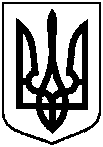 Про надання Хлопотову Валентину Олександровичу дозволу на розроблення проекту землеустрою щодо відведення у власність земельної ділянки за адресою:                      м. Суми, в районі вул. Герасима Кондратьєва, на території колишнього гаражного автокооперативу «Марс», земельна ділянка № 3, орієнтовною площею                   до 0,0022 га